SUORITUSTASOILMOITUS	No. 001…005ABC101220171. Tuotetyypin yksilöivä tunniste: Ovityypit AB1…5 ilman turvalaitetta, koko 0,6…1,23 m x 1,8…2,5 m, jossa ovityypissä AB1 valoaukko maksimissaan 0,2 m x 0,8 m2. Aiottu käyttötarkoitus: Asuin- liike- ja muiden rakennusten sisäänkäyntiovet lukuun ottamatta palo/savuosastointia ja poistumisteitä3. Valmistaja: Yritys ABC, Katu 1, 00110 Helsinki, sähköposti: yritysabc@abc.fi5. AVCP-järjestelmä: AVCP 36a. Yhdenmukaistettu standardi: EN 14351-1+A1:2010Ilmoitettu laitos: No. 2345CPR7. Ilmoitetut suoritustasot: Huom: Tarvittaessa linkki käyttöturvallisuustiedotteeseen ym.Edellä yksilöidyn tuotteen suoritustaso on ilmoitettujen suoritustasojen joukon mukainen. Tämä suoritustasoilmoitus on asetuksen (EU) No. 305/2011 mukaisesti annettu edellä ilmoitetun valmistajan yksinomaisella vastuulla. Valmistajan puolesta allekirjoittanut:Paikka ja pvm: ???		Nimi: ???CE-merkintä oven pakkauksessaPerusominaisuudet Suoritustaso Tyyppi AB1 …SuoritustasoTyyppi AB5Yhdenmukaistettu tekninen eritelmäTuulenpaineen kestävyys(paine ja ovilehden poikkeama)Luokka 3B(testikoko 1,0 x 2,1 m)Luokka 3B(testikoko 1,0 x 2,1 m)EN 14351-1 +A1:2010Sateenpitävyys(paine ja olosuhde)Luokka 4A(testikoko 1,0 x 2,1 m)Luokka 4A(testikoko 1,0 x 2,1 m)EN 14351-1 +A1:2010Vaaralliset aineetNPDNPDEN 14351-1 +A1:2010IskunkestävyysNPDNPDEN 14351-1 +A1:2010Turvalaitteiden kuormankestävyysNPDNPDEN 14351-1 +A1:2010Kulkuaukon korkeus ja leveys0,58 m x 1,78 m …1,21 m x 2,48 m0,58 m x 1,78 m …1,21 m x 2,48 mEN 14351-1 +A1:2010Varauloskäynnin avattavuusNPDNPDEN 14351-1 +A1:2010Äänitekniset ominaisuudetRw = 32 dB (-1; -5)Rw = 32 dB (-1; -5)EN 14351-1 +A1:2010LämmönläpäisykerroinUw = 1,00 W/(m2K)Uw = 0,79 W/(m2K)EN 14351-1 +A1:2010Säteilyominaisuudet(aurinkotekijä) NPD    NPD    EN 14351-1 +A1:2010Säteilyominaisuudet(valonläpäisykerroin))NPDNPDEN 14351-1 +A1:2010IlmanpitävyysLuokka 3(testikoko 1,0 x 2,1 m)Luokka 3(testikoko 1,0 x 2,1 m)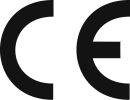 17NB: 2345CPRCE symboli Merkinnän kiinnittämisvuoden kaksi viimeistä numeroaIlmoitetun laitoksen tunnusnumero Yritys ABC, Katu 1, FI-00110, HelsinkiDoP: 001ABCValmistajan yhteystiedotDoPin numero (voi olla ilman version numeroa)EN 14351-1Ovi, tyyppi AB1Aiottu käyttötarkoitus: Asuin- liike- ja muut rakennusten sisäänkäyntiovet lukuun ottamatta palo/savuosastointia ja poistumisteitäLämmönläpäisykerroin                          Uw = 1,00 W(m2K)Ilmanpitävyys                                        Luokka 3Muut tiedot:www.yritysabc.fi/DoPYhdenmukaistetun standardin (hEN) tunnus(voi olla ilman vuosilukua)Tuotteen yksilöintiAiottu käyttötarkoitusOsa tuotteen ilmoitetuista ominaisuuksista (voidaan esittää koodilla, jos sellainen on esitetty hEN:ssä)Valmistajan kotisivun osoite, jossa DoP esitetäänHuom: Tuotteen jäljitettävyys selviää tilausasiakirjoista tai tuotemerkinnöistä